LAPORAN TUGAS AKHIRUJIAN ONLINE SURAT IZIN MENGEMUDI ( SIM )POLRES BANTULDiajukan Sebagai Salah Satu Syarat Untuk Memperoleh Gelar Ahli Madya  Pada Sekolah Tinggi Manajemen Informatika dan Komputer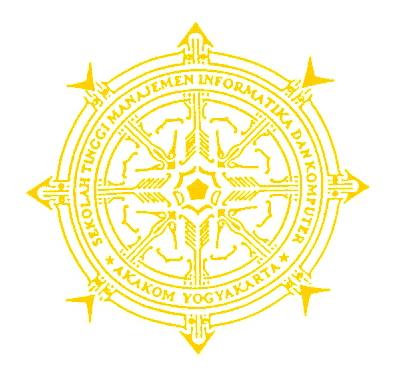 AKAKOMYOGYAKARTADisusun Oleh:TRI WAHYUDINo. Mhs	     :   073110068Jurusan      :   MANAJEMEN INFORMATIKAJenjang 	     :   Diploma III (D 3)SEKOLAH TINGGI MANAJEMEN INFORMATIKA DAN KOMPUTERA K A K O MYOGYAKARTA2010HALAMAN PERSETUJUANJUDUL 	: Ujian Online Surat Izin Mengemudi (SIM) Polres BantulNAMA 	: Tri WahyudiNIM			: 073110068JURUSAN		: Manajemen InformatikaJENJANG		: Diploma IIIMengesahkanDosen Pembimbing 1                                                        Dosen Pembimbing 2	          Ir. Sudarmanto, M.T.                                                                 Ir. Mashudi  Ketua JurusanIr. Sudarmanto, M.TKATA PENGANTAR	Assalamualaikum Wr. Wb.Dengan mengucapkan puji syukur kehadirat Allah SWT yang telah memberikan  rahmat dan hidayah-Nya, sehingga penulis dapat menyelesaikan naskah Tugas Akhir yang berjudul “Ujian Online Surat Izin Mengemudi (SIM) Polres Bantul.” dengan baik. Adapun Tugas Akhir ini dibuat sebagai salah satu syarat untuk menyelesaikan studi jenjang Diploma Tiga jurusan Manajemen Informatika di Sekolah Tinggi Manajemen Informatika dan Komputer AKAKOM Yogyakarta.Dalam penyusunan Tugas Akhir ini mungkin tidak akan terlaksana tanpa dukungan, bimbingan dan petunjuk dari semua pihak yang telah membantu hingga dapat terselesaikan. Untuk itu pada kesempatan ini penulis ingin menyampaikan rasa terima kasih kepada :Allah SWT yang atas kemurahanNya memberikan kemudahan sehingga  penulis dapat menjalani proses demi proses kehidupan ini.Bapak Sigit Anggoro, S.T, M.T selaku Ketua Sekolah Tinggi Manajemen Informatika dan Komputer AKAKOM Yogyakarta.Bapak Berta Bertnar, M.T. selaku Pembantu Ketua I, bidang akademik Sekolah Tinggi Manajemen Informatika dan Komputer AKAKOM Yogyakarta serta sebagai dosen pembimbing yang telah membimbing, mengarahkan dan membantu dalam penyusunan tugas akhir ini.Bapak Ir. H. Sudarmanto, M.T., selaku ketua jurusan Manajemen Informatika Diploma Tiga (D3) Sekolah Tinggi Manajemen Informatika dan Komputer AKAKOM Yogyakarta yang juga selaku pembimbing.Bapak Ir. Mashudi, selaku dosen pembimbing, yang telah membimbing, mengarahkan dan membantu dalam penyusunan tugas akhir ini.Seluruh Dosen serta staf karyawan Sekolah Tinggi Manajemen Informatika dan Komputer AKAKOM Yogyakarta.Kedua orang tuaku dan seluruh keluargaku yang telah memberikan support.Teman-teman Manajemen Informatika Sekolah Tinggi Manajemen Informatika dan Komputer AKAKOM Yogyakarta. Penulis sadar  bahwa  dalam  penyelesaian  tugas  akhir  ini  masih  jauh  dari kesempurnaan, karena itu  saran dan kritik guna penyempurnaan tugas akhir ini sangat Penulis harapkan.Akhir kata besar harapan penulis semoga pembuatan Tugas Akhir ini dapat bermanfaat dan berguna.Wassalamualaikum Wr. Wb.Yogyakarta,  Juli 2010PenulisHALAMAN MOTTO Faith make all thing possibleTo be silent is the biggest art in a conversation.( Sikap diam adalah seni yang terhebat dalam suatu pembicaraan )Jangan lihat masa lampau dengan penyesalan, jangan pula lihat masa depan dengan ketakutan, tapi lihatlah sekitar kita dengan penuh kesadaran ( James Thurber )HALAMAN PERSEMBAHANTugas Akhir ini, saya persembahkan untuk :Allah SWT  atas segala limpahan karunia dan berbagai kejutan yang telah diberikan sehingga Tugas Akhir ini dapat terselesaikan.Rasulullah  SAW Sholawat Salam senantiasa dihaturkan kepada beliau atas petunjuk beliau sebagai pedoman dalam mengambil langkah menjalani kehidupan ini.Kedua orang tua saya yang telah mati matian berjuang supaya saya bisa menuntut ilmu sampai sejauh ini.Dosen Pembimbing TA bapak Ir. Sudarmanto, M.T dan bapak Ir. Mashudi, yang telah membimbing saya dan membantu terlaksananya TA  ini serta Keluarga STMIK AKAKOM yang telah memberikan ilmunya sehingga saya dapat membuat Tugas Akhir ini. Buat Veni Rozi Utami yang telah memberikan perhatian dan dukungan yang begitu besar kepada saya, dan semoga kelak menjadi orang yang mendampingi hidup sayaSaiman FC : Lukman , Tomo, Seser, Ajib, Reda, Randy, Yoba, Galih, Anggi, Bowo, Dadang, dll yang selalu berbagi tempat istirahat, tempat mengerjakan TA, berbagi kecerian bersama, dan yang selalu memberikan motivasi, wish you all the best.Semua pihak yang mungkin terlupakan dan yang telah memberikan support, doa, dan segalanya buat saya.DAFTAR ISI                                                                                                       HalHALAMAN JUDUL 		  iHALAMAN PERSETUJUAN 		 iiKATA PENGANTAR 		 iiiHALAMAN MOTTO 	   vHALAMAN PERSEMBAHAN 	  viDAFTAR ISI 		viiDAFTAR GAMBAR 		xiDAFTAR TABEL 		xiiiBAB IPENDAHULUAN 		11.1	Latar Belakang Masalah 		11.2	Tujuan 		21.3	Batasan Masalah 		2BAB IIANALISIS DAN PERANCANGAN 		  42.1	Analisis Kebutuhan dari Obyek yang dibangun 		 42.2   Sistem Pendukung		42.2.1  Sistem Perangkat Lunak...............................................................   52.2.2  Sistem Perangkat Keras..............................................................     52.3	Pengguna (User) dan Fungsinya 		62.3.1    Peserta 		62.3.2    Admin		62.4   Struktur Tabel 	 	62.4.1	Tabel Bank Soal 		 72.4.2	Tabel Peserta		 72.4.3	Tabel Soal		 82.4.4	Tabel Peserta Kelas		 92.4.5	Tabel Kelas		 92.4.6	Tabel Tmp Hasil		 102.4.7	Tabel Hasil		 102.4.8	Tabel Admin	  112.5   Perancangan Basis Data 	 	122.5.1    Relasi Tabel		122.6   Diagram Alir Sistem 		 142.7	 Desain Input Program 		 172.7.1	Desain Input Data Bank Soal		 172.7.2	Desain Input Data Kelas		 182.7.3	Desain Input Data Peserta Kelas		 192.7.4       Desain Input Data Soal….……………………………………….  192.7.5	Desain Input Data Peserta		 202.7.6	Desain Input Login Peserta		 202.8	Desain Output Program 		 212.8.1	Desain Output Laporan Data Bank Soal		 212.8.2	Desain Output Laporan Kelas		 222.8.3	Desain Output Laporan Kelas per Bulan , Tahun		 222.8.4	Desain Output Laporan Data Peserta per Bulan , Tahun		 222.8.5	Desain Output Laporan Peserta Kelas		 232.8.6	Desain Output Laporan Hasil Ujian Berdasarkan Kelas		 242.8.7 	Desain Output Laporan Hasil Ujian Berdasarkan Nomor Peserta		 242.8.8	Desain Form Ujian	  25BAB IIIIMPLEMENTASI 		 263.1	Cara Keja Sistem 		 263.2	Form Login 		 263.3 	Halaman Administrator	  273.3.1	Menu  Administrator		 281. Form Input Data Bank Soal	 	282. Form Input Data Kelas	 	293. Form Input Data Soal Tes	 	304. Form Input Peserta Kelas 	 	315. Laporan Bank Soal 		326. Laporan Peserta  Berdasarkan Kelas	 	337. Laporan Hasil Ujian per kelas	  343.4  Halaman Peserta 	. 343.4.1 Form Pendaftaran	. 353.4.2 Form Mengerjakan Test.................................................................... 353.4.2 Laporan Hasil Test............................................................................ 37BAB IVPENUTUP 		 384.1	Kesimpulan 		 384.2	Saran 		 39DAFTAR PUSTAKA LAMPIRANDAFTAR GAMBARGambar 2.1	Relasi Antar Tabel	 12Gambar 2.2 	Bagan Alir Sistem		15Gambar 2.3	Desain Input Data Bank Soal		18Gambar 2.4	Desain Input Data Kelas		18Gambar 2.5	Desain Input Data Peserta Kelas		19Gambar 2.6	Desain Input Soal		19Gambar 2.7	Desain Input Daftar Peserta		20Gambar 2.8	Desain Input Login Peserta	.21Gambar 2.9	Desain Output Laporan Bank Soal		21Gambar 2.10	Desain Output Laporan Kelas	 22Gambar 2.11	Desain Output Laporan Kelas per Bulan, Tahun		22Gambar 2.12	Desain Output Laporan Peserta per Bulan, Tahun..……...…. 23Gambar 2.13	Desain Output Laporan Peserta Kelas		23Gambar 2.14 Desain Output Laporan Hasil Ujian Berdasarkan Kelas		24Gambar 2.15	Desain Output Laporan Hasil Ujian Berdasarkan Nomor 	Peserta		25Gambar 2.16 Desain Form Ujian		25Gambar 3.1 	Tampilan Form Login Admin		26Gambar 3.2 	Tampilan Validasi Kesalahan Login	  	27Gambar 3.3 	Tampilan Form Utama Administrator		  27Gambar 3.4 	Input Data Bank Soal	..	28Gambar 3.5 	Validasi Data Soal Telah Disimpan	..	29Gambar 3.6	Input Data Kelas		. 29Gambar 3.7	Validasi Data Kelas Telah Disimpan		. 30Gambar 3.8 	Input Data Soal Test		. 31Gambar 3.9 	Validasi Soal Test Telah Disimpan		. 31Gambar 3.10 Input Peserta kelas……………...…………………...…….……..32Gambar 3.11 Laporan Bank Soal……..…..……………………..……………...33Gambar 3.12 Laporan Peserta Berdasarkan Kelas...………………………….33Gamabr 3.13 Laporan Hasil Ujian per Kelas……………………………………34Gambar 3.13 Halaman Utama Peserta……….………………………………...34Gambar 3.14 Form Pendaftaran……... ………..……..…………………………..35Gambar 3.15 Form Mengerjakan Test ………..……..…………………………...36Gambar 3.16 Laporan Hasil Test………………....…..……………………………37DAFTAR TABELHalTabel 2.1 Struktur Tabel Bank Soal.. …………………………………………….7Tabel 2.2 Struktur Tabel Peserta….………………………………………………8Tabel 2.3 Struktur Tabel Soal……………………………………………………. 8Tabel 2.4 Struktur Tabel Peserta Kelas ………………………………….......... 9Tabel 2.5 Struktur Tabel Kelas...………………………………………………… 9Tabel 2.6 Struktur Tabel Tmp Hasil…..………………………………………….10Tabel 2.7 Struktur Tabel Hasil…………………………………………………... 11Tabel 2.8 Struktur Tabel Admin..……………………………………………….. 11